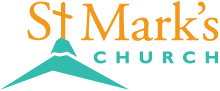 580 Hilltop Drive, Chula Vista, CA 91910Teléfono: 619-427-5515 |Website: www.StMarksChulaVista.org Domingo 24 de Abril, 2022¡Bienvenidos a la cena del Señor!Saludo EvangélicoL: Que la gracia de nuestro Señor Jesucristo, el amor de Padre y la comunión del Espíritu Santo sea con todos ustedes. C: Y con tu Espíritu.L: En el nombre del Padre, del Hijo, y del Espíritu Santo. Amén.Oración del díaL: Desead como niños recién nacidos, la leche pura de la palabra, para que por ella crezcáis para salvación, si es que habéis probado la benignidad del Señor. ¡Aleluya! Dad gracias al Señor, invocad su nombre; dad a conocer sus obras entre los pueblos. Cantadle, cantadle alabanzas; hablad de todas sus maravillas. Gloriaos en su santo nombre; alégrese el corazón de los que buscan al Señor. Buscad al Señor y su fortaleza; buscad su rostro continuamente. Recordad las maravillas que él ha hecho, sus prodigios y los juicios de su boca. Para siempre se ha acordado de su pacto, de la palabra que ordeno a mil generaciones. Desead como niños recién nacidos, la leche pura de la palabra, para que por ella crezcáis para salvación, si es que habéis probado la benignidad del Señor. ¡Aleluya!   C. Amén.“Aquí estamos, Señor”Aquí estamos, Señoren tu casa otra vez,¡qué alegría volverte a encontrar!Vamos a compartiry a expresar nuestra fe,como hermanos en tono al altar. En el Nombre de Diosvamos a celebrarel misterio de la salvaciónEl Señor nos dará su palabra y su panes la fiesta del Pueblo de DiosPartiremos tu pan,signo de comunión,beberemos tu vino de amor.y a la vez sellaráscon nosotros, Señoruna alianza que viene de Dios. Nos amaste Señor,como nadie jamás,nos da fuerza tu fidelidad.En la mesa de Dioshoy nos transformarásen fermento de comunidad.Tiempo Para Los NiñosConfesiónL: Hermanos: 8 Si decimos que no tenemos pecado, nos engañamos a nosotros mismos y no tenemos la verdad. 9 Si confesamos nuestros pecados, Dios, que es fiel y justo, nos los perdonará y nos limpiará de toda maldad. 1 Juan 1:8-10  L: Confesemos nuestros pecados contra Dios y contra nuestro prójimo.C: Misericordioso Dios, confesamos que hemos pecado contra ti.  No te hemos amado de todo corazón, no hemos amado a nuestro prójimo como a nosotros mismos. Por amor de tu hijo Jesucristo ten piedad de nosotros. Perdónanos, renuévanos y dirígenos por medio de tu Santo Espíritu para gloria de tu nombre. Amén.AbsoluciónL: Escuchen las buenas nuevas de Dios. Por la muerte y gloriosa resurrección de Cristo, tus pecados son perdonados y Dios ya no los recuerda. C: Amén, gloria a Dios.Salmo Responsorial 118:14-2914 El Señor es mi fuerza y mi canto; ¡él es mi salvación!15 Gritos de júbilo y victoria resuenan en las casas de los justos: ¡La diestra del Señor realiza proezas!
16 ¡La diestra del Señor es exaltada! ¡La diestra del Señor realiza proezas!»17 No he de morir; he de vivir para proclamar las maravillas del Señor.
18 El Señor me ha castigado con dureza, pero no me ha entregado a la muerte.19 Ábranme las puertas de la justicia para que entre yo a dar gracias al Señor.
20 Son las puertas del Señor, por las que entran los justos.
21 ¡Te daré gracias porque me respondiste, porque eres mi salvación!22 La piedra que desecharon los constructores ha llegado a ser la piedra angular.
23 Esto ha sido obra del Señor, y nos deja maravillados.
24 Este es el día en que el Señor actuó; regocijémonos y alegrémonos en él.25 Señor, ¡danos la salvación! Señor, ¡concédenos la victoria!
26 Bendito el que viene en el nombre del Señor. Desde la casa del Señor los bendecimos.
27 El Señor es Dios y nos ilumina. Únanse a la procesión portando ramas en la mano hasta los cuernos del altar. 28 Tú eres mi Dios, por eso te doy gracias; tú eres mi Dios, por eso te exalto.29 Den gracias al Señor, porque él es bueno; su gran amor perdura para siempre.“Proclamemos La Grandeza De Dios”1Proclamemos la grandeza de Dios,¡Y bendigámosle, Aleluya!=Coro=Bendito sea el Señor, el Dios de Israel,Desde siempre, y hasta siempre, oh,Bendito sea el Señor, el Dios de Israel,Desde siempre, y hasta siempre,Que todo el pueblo diga amén, ¡Amén!Que todo el pueblo diga amén, ¡Amén!Que todo el pueblo diga amén,¡Oh gloria a Dios!2Declaremos la bondad del Señor¡Y alabémosle, Aleluya!Coro=Bendito sea el Señor, el Dios de Israel,Desde siempre, y hasta siempre, oh,Bendito sea el Señor, el Dios de Israel,Desde siempre, y hasta siempre,Que todo el pueblo diga amén, ¡Amén!Que todo el pueblo diga amén, ¡Amén!Que todo el pueblo diga amén,¡Oh gloria a Dios!3Disfrutemos la presencia de Dios¡Y deleitémonos, Aleluya!=Coro=Bendito sea el Señor, el Dios de Israel,Desde siempre, y hasta siempre, oh,Bendito sea el Señor, el Dios de Israel,Desde siempre, y hasta siempre,Que todo el pueblo diga amén, ¡Amén!Que todo el pueblo diga amén, ¡Amén!Que todo el pueblo diga amén,¡Oh gloria a Dios!PRIMERA LECTURA: Hechos 5:27-3227 Los condujeron ante el Consejo, y el sumo sacerdote les reclamó:28 —Terminantemente les hemos prohibido enseñar en ese nombre. Sin embargo, ustedes han llenado a Jerusalén con sus enseñanzas, y se han propuesto echarnos la culpa a nosotros de la muerte[a] de ese hombre.29 —¡Es necesario obedecer a Dios antes que a los hombres! —respondieron Pedro y los demás apóstoles—. 30 El Dios de nuestros antepasados resucitó a Jesús, a quien ustedes mataron colgándolo de un madero. 31 Por su poder,[b] Dios lo exaltó como Príncipe y Salvador, para que diera a Israel arrepentimiento y perdón de pecados. 32 Nosotros somos testigos de estos acontecimientos, y también lo es el Espíritu Santo que Dios ha dado a quienes le obedecen.L: Hermanos y hermanas, esta es la palabra de Dios. C: Te alabamos Señor.SEGUNDA LECTURA: Apocalipsis 1:4-8Saludos y doxología4 Yo, Juan, escribo a las siete iglesias que están en la provincia de Asia:Gracia y paz a ustedes de parte de aquel que es y que era y que ha de venir; y de parte de los siete espíritus que están delante de su trono; 5 y de parte de Jesucristo, el testigo fiel, el primogénito de la resurrección, el soberano de los reyes de la tierra. Al que nos ama y que por su sangre nos ha librado de nuestros pecados, 6 al que ha hecho de nosotros un reino, sacerdotes al servicio de Dios su Padre, ¡a él sea la gloria y el poder por los siglos de los siglos! Amén.7 ¡Miren que viene en las nubes! Y todos lo verán con sus propios ojos, incluso quienes lo traspasaron; y por él harán lamentación todos los pueblos de la tierra. ¡Así será! Amén.8 Yo soy el Alfa y la Omega —dice el Señor Dios—, el que es y que era y que ha de venir, el Todopoderoso.L: Hermanos y hermanas, esta es la palabra de Dios. C: Te alabamos Señor.SANTO EVANGELIO: Juan 20:19-31Jesús se aparece a sus discípulos19 Al atardecer de aquel primer día de la semana, estando reunidos los discípulos a puerta cerrada por temor a los judíos, entró Jesús y, poniéndose en medio de ellos, los saludó.—¡La paz sea con ustedes!20 Dicho esto, les mostró las manos y el costado. Al ver al Señor, los discípulos se alegraron.21 —¡La paz sea con ustedes! —repitió Jesús—. Como el Padre me envió a mí, así yo los envío a ustedes.22 Acto seguido, sopló sobre ellos y les dijo:—Reciban el Espíritu Santo. 23 A quienes les perdonen sus pecados, les serán perdonados; a quienes no se los perdonen, no les serán perdonados.Jesús se aparece a Tomás24 Tomás, al que apodaban el Gemelo,[a] y que era uno de los doce, no estaba con los discípulos cuando llegó Jesús. 25 Así que los otros discípulos le dijeron:—¡Hemos visto al Señor!—Mientras no vea yo la marca de los clavos en sus manos, y meta mi dedo en las marcas y mi mano en su costado, no lo creeré —repuso Tomás.26 Una semana más tarde estaban los discípulos de nuevo en la casa, y Tomás estaba con ellos. Aunque las puertas estaban cerradas, Jesús entró y, poniéndose en medio de ellos, los saludó.—¡La paz sea con ustedes!27 Luego le dijo a Tomás:—Pon tu dedo aquí y mira mis manos. Acerca tu mano y métela en mi costado. Y no seas incrédulo, sino hombre de fe.28 —¡Señor mío y Dios mío! —exclamó Tomás.29 —Porque me has visto, has creído —le dijo Jesús—; dichosos los que no han visto y sin embargo creen.30 Jesús hizo muchas otras señales milagrosas en presencia de sus discípulos, las cuales no están registradas en este libro. 31 Pero estas se han escrito para que ustedes crean que Jesús es el Cristo, el Hijo de Dios, y para que al creer en su nombre tengan vida.L: Hermanos y hermanas, esta es la palabra de Dios. C: Te alabamos Señor.REFLEXIÓN“Oh Tu Fidelidad” Oh Dios eternoTu misericordiaNi una sombra de duda tendráTu compasión y bondad nunca fallanY por los siglos El mismo serás=Coro=Oh Tu fidelidadOh Tu fidelidadCada momento la veo en miNada me falta, pues todo proveesGrande, Señor, es Tu fidelidadTu me perdonasMe impartes el gozoTierno me guías por sendas de pazEres mi fuerza, mi fe, mi reposoY por los siglos mi Padre serás=Coro=Oh Tu fidelidadOh Tu fidelidadCada momento la veo en miNada me falta, pues todo proveesGrande, Señor, es Tu fidelidadOración de Intercesión“Señor, Escucha a Tu Gente Orando”Señor escucha a tu gente orando,Señor envía tu Espíritu aquí,Señor escucha a tu gente orando,Danos fe, danos paz, danos tu amor.Señor escucha a tu gente orando,Señor envía tu Espíritu aquí,Señor escucha a tu gente orando,Danos fe, danos paz, danos tu amor. L: Señor en tu bondad C: Escucha nuestra oración.Saludo y La PazL: Nuestro Señor Jesucristo dijo: La paz os dejo, la paz os doy. Que la paz de Nuestro Señor sea con todos ustedes. C: Y con tu Espíritu. OfrendaCada Uno Debe Dar Según Lo Que Haya Decidido En Su Corazón, No De Mala Gana, Ni Por Obligación, Porque Dios Ama Al Que Da Con Alegría. 2Corintios 9:7“Esto Que Te Doy”Esto que te doy,No solo yo Señor, Esta voz también es de mi hermano,Es la unión, la paz y orden.La armonía y felicidad,Es un canto en comunidad.Toma mi vida,Ponla en tu corazón,Dame tu mano y llévame.Cambia mi pan en tu carneY mi vino en tu sangre,Y a mi Señor, renuévame,Límpiame y sálvame.☩ Santa Comunión ☩L: El Señor sea con ustedes. C: Y con tu Espíritu.L: Elevemos nuestros corazones dando gracias al Señor nuestro Dios porque es bueno justo y necesario darle gracias en todo tiempo y en todo lugar, por eso nos unimos a su coro celestial siempre cantando:“Santo Es El Señor Dios del Universo”Santo, Santo,
Santo es el Señor Dios del universo,
Llenos están el cielo y la tierra.
¡De tu gloria hosana!Hosana, hosana,
Hosana en el cielo. 
Hosana, hosana,
Hosana en el cielo.Bendito el que viene
En el nombre del Señor,
Hosana en el cielo, Hosana.
Hosana, hosana,
Hosana en el cielo. 
Hosana, hosana,
Hosana en el cielo.Consagración del Pan y el Vino“Ofertorio Nicaragüense”=Coro=Te ofrecemos Padre nuestro,Con el vino y con el pan,Nuestras penas y alegrías,El trabajo y nuestro afán. Como el trigo de los campos,Bajo el signo de la cruz,Se transformen nuestras vidasEn el cuerpo de Jesús=Coro=A los pobres de la tierra.A los que sufriendo están,Cambia su dolor en vino,Como la uva en el lagar =Coro= Gloria sea dada al Padre,Y a su Hijo redentor,Y al Espíritu divino,Que nos llena de su amor.=Coro=Oración después de la ComuniónL: Y ahora, que el preciosísimo cuerpo y la sangre de Cristo te santifique y te guarde hasta la vida eterna. Amén.Padre NuestroL y C: Padre nuestro que estás en el cielo, santificado sea tu nombre, venga tu reino, hágase tu voluntad, en la tierra como en el cielo, danos hoy nuestro pan de cada día. Perdona nuestras deudas, como también nosotros perdonamos a nuestros deudores. No nos dejes caer en tentación y líbranos del mal. Porque tuyo es el reino, el poder y la gloria, por los siglos de los siglos, Amén.La BendiciónL: Que EL SEÑOR te bendiga y te guarde; el SEÑOR haga resplandecer su rostro sobre ti, y tenga de ti misericordia; vuelva el SEÑOR su rostro sobre ti, y te conceda su paz. Que El Dios de vida, Padre, Hijo y Espíritu Santo, te bendiga ahora y por siempre. C: Amén.“Gracias Señor por Tu Amor”=Coro=Gracias Señor por tu amor,Gracias oh Dios por tu lealtad,Gracias Señor por tu amor,Gracias oh Dios por tu lealtad. Tanto amo Dios al mundoQue le entrego a su HijoPara que todo aquel que en el crea,No muera, sino tenga vida eterna.=Coro= Cuanto amor no a tenido el Padre,Para llamarnos sus hijos,Y darnos en herencia su reino,Para siempre, habitar en su presencia.=Coro= Nos has dado un mandamiento nuevo,Amarnos unos a otros,Amarnos como nos has amado,Y que, al vernos, también el mundo lo crea.=Coro=L: Vayan en paz, sirviendo al Señor.  C: Gracias a Dios. ¡Aleluya! Información para enviar su ofrenda por correo:Hacer cheque a: St Marks ChurchEnviarlo a: 	580 Hilltop Dr.Chula Vista Ca 9191Por Venmo: @stmarks-churchchulavistaConsulte la última página para ver los próximos eventos.		      Próximos Eventos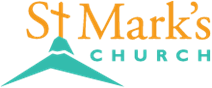 Lunes 25 de abril, 6:00 – 8:00pm – Reunión del Consejo de la Iglesia.Domingo 1 de mayo a las 10:00 am - Reunión de planificación de VBS en Jacobson Hall.Lunes, 2 de mayo⋅1:00 – 2:00pm- Reunión de Atención al Miembro en el Nivel Inferior.Martes, 3 de mayo⋅10:00 – 11:00am – Reunión del Comité del Altar (Sala Superior de Conferencias).Sábado, 7 de mayo, 8:00 – 10:00am - ¡Fiesta de jardinería y limpieza!Sábado, 7 de mayo a las 3 PM - Concierto de órgano y más a beneficio de la próxima Serie de Conciertos de St. Mark’s (comienza en otoño de 2022) Invite a sus amigos y únase a nosotrosSábado, 14 de mayo, 9:00 – 11:00am - Desayuno para los hombres en Galley at the Marina, 550 Marina Pkwy, Chula Vista, CA 91910.Martes, 17 de mayo a las 10 am - El representante de los Servicios Luteranos de Inmigración y Refugiados hablará en Jacobson Hall.  Por favor, únase a nosotros e invite a sus amigos.Domingo, 22 de mayo, 10:00 – 11:00am – Reunión de planificación de VBS en Jacobson Hall.Domingo, 22 de mayo, 10:00 – 11:00am - Entrenamiento en seguridad infantil en el salón de clases del patio.20-24 de junio - Escuela Bíblica de Vacaciones!!!10-15 de julio (domingo-viernes) - Campamento de confirmación (en Luther Glen) para TODOS los niños en nuestro programa de confirmaciónComuníquese con nuestra oficina si tiene alguna pregunta o inquietud: (619) 427-5515 o envíe un correo electrónico Office.stmarkscv@gmail.comPor favor, lleve esta página a casa